Государственный комитет Республики Башкортостан по чрезвычайнымситуациям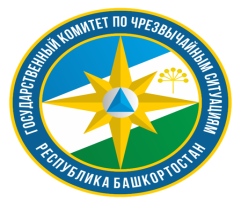 Требования ППБ при эксплуатации электрооборудованияЗапрещается: - эксплуатация неисправного электрооборудования;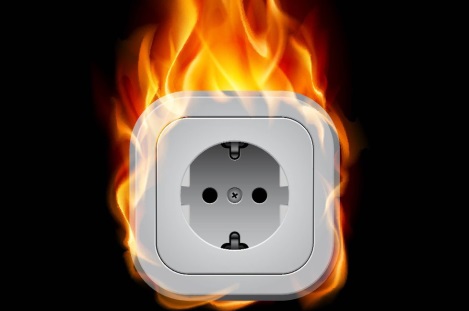  - использование проводов и кабелей с поврежденной или утратившей свои защитные свойства изоляцией; - использование самодельных электронагревательных приборовнезаводского (кустарного) изготовления (электропечи, электролампы накаливания);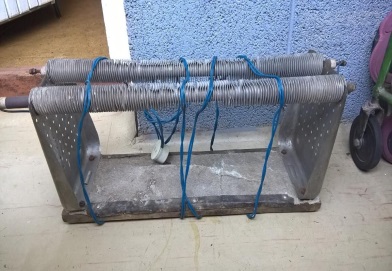  - оставление под напряжением неизолированных электрических проводов, кабелей и неиспользуемых электрических сетей;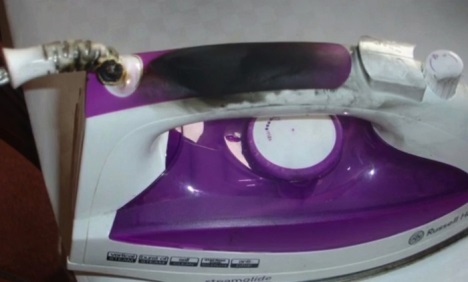  - пользование поврежденными электрическими изделиями; - завязывание и скручивание электрических проводов и кабеля;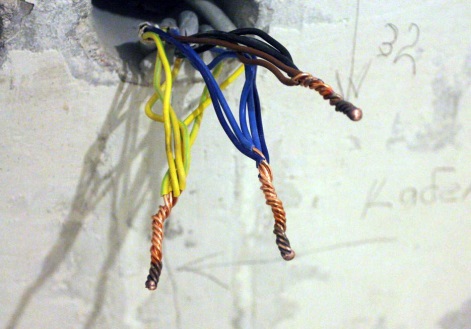  - оставление без присмотра включенных в электросеть нагревательных приборов, электрических плит, телевизоров и других приборов и оборудования, за исключением приборов, нормативными документами на которые допускается их эксплуатация без надзора (холодильники, факсы, модемы и т.д.);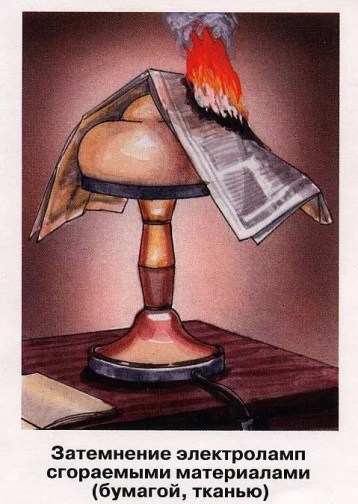  - накрывание электрических светильников (ламп) бумагой, тканью и другими горючими материалами;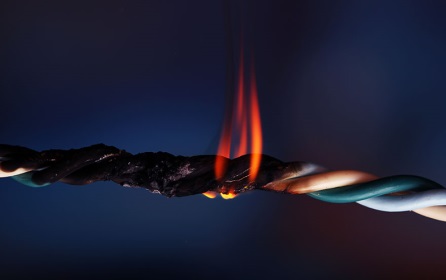  - оклеивание и окрашивание электрических проводов и кабеля; - применение в качестве электросетей радио- и телефонных проводов.